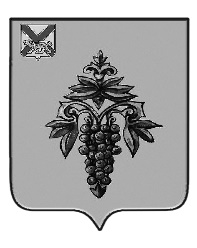 ДУМА ЧУГУЕВСКОГО МУНИЦИПАЛЬНОГО ОКРУГА Р  Е  Ш  Е  Н  И  ЕПринято Думой Чугуевского муниципального округа«29» января 2021 годаСтатья 1. Общие положенияВнести изменения в Устав Чугуевского муниципального округа Приморского края (далее Устав):1.Часть 1 статьи 5 Устава дополнить пунктами 18,19 и 20 следующего содержания:«18) создание муниципальных образовательных организаций высшего образования;19) предоставление сотруднику, замещающему должность участкового уполномоченного полиции, и членам его семьи жилого помещения на период замещения сотрудником указанной должности;20) осуществление мероприятий по оказанию помощи лицам, находящимся в состоянии алкогольного, наркотического или иного токсического опьянения.».2.Дополнить Устав статьей 12.1. следующего содержания:«12.1. Сход граждан1. На территории Чугуевского муниципального округа сход граждан может проводиться в следующих случаях:1) в населенном пункте, входящем в состав Чугуевского муниципального округа, по вопросу введения и использования средств самообложения граждан на территории данного населенного пункта;2) в сельском населенном пункте по вопросу выдвижения кандидатуры сельского старосты, а также по вопросу досрочного прекращения полномочий сельского старосты;3) в сельском населенном пункте сход граждан также может проводиться в целях выдвижения кандидатур в состав конкурсной комиссии при проведении конкурса на замещение должности муниципальной службы в случаях, предусмотренных законодательством Российской Федерации о муниципальной службе;4) в соответствии с законом Приморского края на части территории населенного пункта, входящего в состав Чугуевского муниципального округа,  по вопросу введения и использования средств самообложения граждан на данной части территории населенного пункта;2. Сход граждан, предусмотренный настоящей статьей, правомочен при участии в нем более половины обладающих избирательным правом жителей населенного пункта (части территории населенного пункта). В случае, если в населенном пункте (на части территории населенного пункта) отсутствует возможность одновременного совместного присутствия более половины обладающих избирательным правом жителей данного населенного пункта (части территории населенного пункта), сход граждан проводится поэтапно, в срок, не превышающий одного месяца со дня принятия решения о проведении схода граждан. При этом лица, ранее принявшие участие в сходе граждан, на последующих этапах участия в голосовании не принимают. Решение схода граждан считается принятым, если за него проголосовало более половины участников схода граждан.»3. Сход граждан, предусмотренный пунктом 4 части 1 настоящей статьи, может созываться Думой  Чугуевского муниципального округа по инициативе группы жителей соответствующей части территории населенного пункта численностью не менее 10 человек.».3. В части 2 статьи 21 Устава: 3.1.В абзаце 2 после слов «Дума Чугуевского муниципального округа» дополнить словами «Приморского края».3.2.В абзаце 3 после слов «Глава Чугуевского муниципального округа» дополнить словами «Приморского края».3.3. В абзаце 4 после слов «Администрация Чугуевского муниципального округа» дополнить словами «Приморского края».3.4. В абзаце 5 после слов «Контрольно-счетный комитет Чугуевского муниципального округа» дополнить словами «Приморского края».4. Дополнить статью 21 Устава частью 6, 7, 8, 9 следующего содержания:«6.В настоящем Уставе и иных  муниципальных правовых актах слова «Дума Чугуевского муниципального округа Приморского края», «Дума Чугуевского муниципального округа»  и образованные на их основе слова и словосочетания применяются в одном значении.7. В настоящем Уставе и иных  муниципальных правовых актах слова «Глава Чугуевского муниципального округа Приморского края», «Глава Чугуевского муниципального округа»  и образованные на их основе слова и словосочетания применяются в одном значении.8. В настоящем Уставе и иных  муниципальных правовых актах слова «Администрация Чугуевского муниципального округа Приморского края», «Администрация Чугуевского муниципального округа»  и образованные на их основе слова и словосочетания применяются в одном значении.9 В настоящем Уставе и иных  муниципальных правовых актах слова «Контрольно-счетный комитет Чугуевского муниципального округа Приморского края», «Контрольно-счетный комитет Чугуевского муниципального округа»  и образованные на их основе слова и словосочетания применяются в одном значении.».5.В статьи 59 Устава: 5.1. в части 1 третье предложение изложить в следующей редакции: «Размер платежей в порядке самообложения граждан устанавливается в абсолютной величине равным для всех жителей Чугуевского муниципального округа (населенного пункта (либо части его территории), входящего в состав Чугуевского муниципального округа,  за исключением отдельных категорий граждан, численность которых не может превышать 30 процентов от общего числа жителей Чугуевского муниципального округа (населенного пункта (либо части его территории), входящего в состав Чугуевского муниципального округа и для которых размер платежей может быть уменьшен.».5.2. часть 2 изложить в следующей редакции:«2. Вопросы введения и использования указанных в части 1 настоящей статьи разовых платежей граждан решаются на местном референдуме, а в случаях, предусмотренных пунктами  4.1 и 4.3 части 1 статьи 25.1 Федерального закона от 06 октября 2003 года №131-ФЗ «Об общих принципах организации местного самоуправления в Российской Федерации», на сходе граждан.».6. Дополнить Устав статьей 60.1 следующего содержания:«Статья 60.1 Финансовое и иное обеспечение реализации инициативных проектов1. Источником финансового обеспечения реализации инициативных проектов, предусмотренных статьей 26.1 Федерального закона от 06 октября 2003 года №131-ФЗ «Об общих принципах организации местного самоуправления в Российской Федерации», являются предусмотренные решением о местном бюджете бюджетные ассигнования на реализацию инициативных проектов, формируемые в том числе с учетом объемов инициативных платежей и (или) межбюджетных трансфертов из бюджета Приморского края, предоставленных в целях финансового обеспечения соответствующих расходных обязательств Чугуевского муниципального округа.2. Под инициативными платежами понимаются денежные средства граждан, индивидуальных предпринимателей и образованных в соответствии с законодательством Российской Федерации юридических лиц, уплачиваемые на добровольной основе и зачисляемые в соответствии с Бюджетным кодексом Российской Федерации в местный бюджет в целях реализации конкретных инициативных проектов.3. В случае, если инициативный проект не был реализован, инициативные платежи подлежат возврату лицам (в том числе организациям), осуществившим их перечисление в местный бюджет. В случае образования по итогам реализации инициативного проекта остатка инициативных платежей, не использованных в целях реализации инициативного проекта, указанные платежи подлежат возврату лицам (в том числе организациям), осуществившим их перечисление в местный бюджет.Порядок расчета и возврата сумм инициативных платежей, подлежащих возврату лицам (в том числе организациям), осуществившим их перечисление в местный бюджет, определяется нормативным правовым актом Думы Чугуевского муниципального округа.4. Реализация инициативных проектов может обеспечиваться также в форме добровольного имущественного и (или) трудового участия заинтересованных лиц.».Статья 2. Заключительные положения Настоящее решение вступает в силу со дня его официального опубликования, после государственной регистрации. «01» февраля 2021г.№ 149 – НПА О внесении изменений в Устав Чугуевского  муниципального округа Приморского краяГлава Чугуевского муниципального округа       Р.Ю.Деменев